Bloomington High SchoolAdvanced Placement English Literature and Composition   Summer Assignment 2024 Welcome!  Get ready for a great adventure!  Your senior year is an important one. It’s time to make the most of your final year of high school while preparing for the next steps – college, career, and life in general. It’s time to kick things into high gear.  I’m glad that you’ve chosen to challenge yourself with the advanced study of literature and writing and am looking forward to an amazing year with you.		Mr. Guiles To introduce our year of thinking deeply and interacting critically with literary works, we will consider the question of Truth. For example:How do we determine the truth of something?How does one’s perspective influence one’s interpretation of the truth?Note that we will not tell you what “the truth is,” nor are we advocating a single truth. Rather, we are focusing on the ways that we make sense of our world and the ways that others throughout history have done so. We will consider that each literary work reflects the author’s attempts to find the truth about something or express a truth about human nature or our world. A note:  I encourage you to use resources such as Sparknotes, Shmoop.com, and other internet, print, and audio resources.  However, these should be supplemental resources to enhance your reading of the book. Nothing can substitute for the reading process and the experience of reading the novel in its original form.i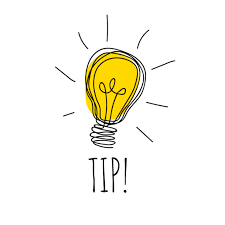 Take notes and annotate the texts as you read so that you are prepared for class discussions.Bring your written assignments on the first day of class.Questions?  Please feel free to contact me. Mr. Guiles		jesse_guiles@cjusd.netI look forward to an exciting and productive year of learning with you!     TextsWhat to doWhat to doFull length work: The Stranger by Albert CamusRead the novel (available for check out at the BHS library or local public libraries and in digital form here).Take notes (in any form that you like) and be prepared to complete a timed write based on this novel in the first week of school.As you read, consider these questions:What is the “truth” of the world in which Mersault lives?What is Mersault’s “truth” in the trial scene?What is the Judge’s “truth”?Read the novel (available for check out at the BHS library or local public libraries and in digital form here).Take notes (in any form that you like) and be prepared to complete a timed write based on this novel in the first week of school.As you read, consider these questions:What is the “truth” of the world in which Mersault lives?What is Mersault’s “truth” in the trial scene?What is the Judge’s “truth”?Poetry: Read “Search for Truth” by D.H. LawrenceRead and annotate the poem. Jot down some notes about what you think the poem means and what the author is saying through this poem. Answer the questions on the poem document (linked above).Read and annotate the poem. Jot down some notes about what you think the poem means and what the author is saying through this poem. Answer the questions on the poem document (linked above).Poetry ComparisonCompare these poems using the literary terms listed.Compare these poems using the literary terms listed.Bible Passage Read the following passage and answer the questions on the document linked here. Genesis Ch. 3 Read the following passage and answer the questions on the document linked here. Genesis Ch. 3 